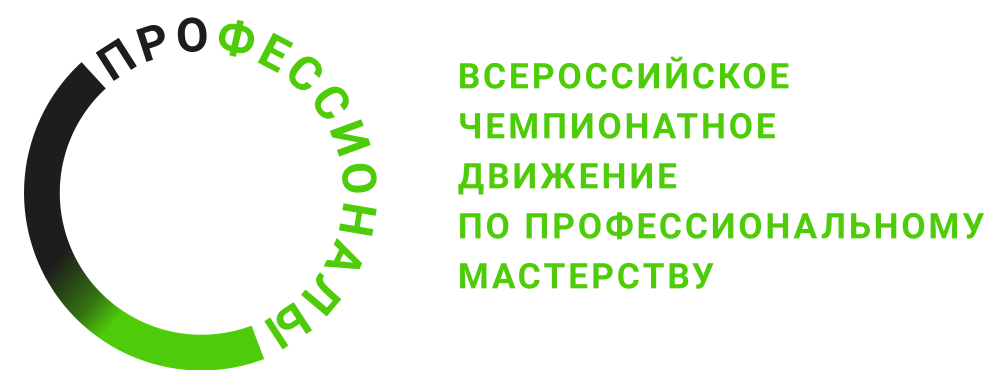 ПРОГРАММА ПРОВЕДЕНИЯРегионального этапа чемпионата города Москвыпо компетенции «Правоохранительная деятельность (Полицейский)»Общая информацияОбщая информацияПериод проведенияМесто проведения и адрес площадкиФИО Главного экспертаКонтакты Главного экспертаД-2, Д-1  / «___» ___________ 2023 г.Д-2, Д-1  / «___» ___________ 2023 г.09:00-09:30Сбор и регистрация 09:30-10:00Инструктаж по охране труда и технике безопасности. 10:00-10:15Жеребьевка рабочих мест участников. Оформление протоколов.10:15-10:30Распределение ролей между экспертами.10:30-12:00Внесение экспертами 30% изменений в конкурсное задание и схему оценки. Подписание необходимой документации.12:00-13:00Обед13.00-17:00Знакомство участников с конкурсным заданием и рабочими местами. Обучение экспертов работе на площадках.Д1  / «___» ___________ 2023 г.Д1  / «___» ___________ 2023 г.08:30-09:00Регистрация участников, инструктаж по ТБ и ОТ09:00-12:00Выполнение конкурсантами конкурсного задания12:00-13:00Обед13:30-16:30Выполнение конкурсантами конкурсного задания17:00-18:00Работа экспертов с конкурсной документациейД2  / «___» ___________ 2023 г.Д2  / «___» ___________ 2023 г.08:30-09:00Регистрация участников, инструктаж по ТБ и ОТ09:00-12:00Выполнение конкурсантами конкурсного задания12:00-13:00Обед13:30-16:30Выполнение конкурсантами конкурсного задания17:00-18:00Работа экспертов с конкурсной документациейД3  / «___» ___________ 2023 г.Д3  / «___» ___________ 2023 г.08:30-09:00Регистрация участников, инструктаж по ТБ и ОТ09:00-12:00Выполнение конкурсантами конкурсного задания12:00-13:00Обед13:00-14:00Работа экспертов с конкурсной документацией14:00-15:00Убытие участников и экспертов